Городской округ «Закрытое административно – территориальное образование  Железногорск Красноярского края»АДМИНИСТРАЦИЯ ЗАТО г. ЖЕЛЕЗНОГОРСКПОСТАНОВЛЕНИЕ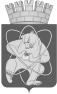        23.06.2023                                                                                                                  		   №  1235О внесении изменений в постановление Администрации ЗАТО г. Железногорск от 29.03.2019 № 697 «Об утверждении положения и состава комиссии при Администрации ЗАТО г. Железногорск по признанию молодых семей участниками мероприятия «Расходы на предоставление социальных выплат молодым семьям на приобретение (строительство) жилья» муниципальной программы ЗАТО Железногорск «Обеспечение доступным и комфортным жильем граждан ЗАТО Железногорск».В целях реализации ведомственной целевой программы «Оказание государственной поддержки гражданам в обеспечении жильем и оплате жилищно-коммунальных услуг» государственной программы Российской Федерации «Обеспечение доступным и комфортным жильем и коммунальными услугами граждан Российской Федерации», утвержденной Постановлением Правительства Российской Федерации от 30.12.2017 № 1710, мероприятия 6 «Субсидии бюджетам муниципальных образований на предоставление социальных выплат молодым семьям на приобретение (строительство) жилья» подпрограммы «Улучшение жилищных условий отдельных категорий граждан, проживающих на территории Красноярского края» государственной программы Красноярского края «Создание условий для обеспечения доступным и комфортным жильем граждан», утвержденной Постановлением Правительства Красноярского края от 30.09.2013 № 514-п, мероприятия «Расходы на предоставление социальных выплат молодым семьям на приобретение (строительство) жилья» муниципальной программы ЗАТО Железногорск «Обеспечение доступным и комфортным жильем граждан ЗАТО Железногорск», утвержденной Постановлением Администрации ЗАТО г. Железногорск от 16.11.2017 № 1879, руководствуясь Уставом ЗАТО Железногорск,ПОСТАНОВЛЯЮ:1. Внести в постановление Администрации ЗАТО г. Железногорск от 29.03.2019 № 697 «Об утверждении Положения и состава комиссии при Администрации ЗАТО г. Железногорск по признанию молодых семей участниками мероприятия «Расходы на предоставление социальных выплат молодым семьям на приобретение (строительство) жилья» муниципальной программы ЗАТО Железногорск «Обеспечение доступным и комфортным жильем граждан ЗАТО Железногорск» следующие изменения:1.1. Пункт 4.2 приложения № 1 к постановлению изложить в новой редакции:«4.2. Руководство работой Комиссии осуществляет первый заместитель Главы ЗАТО г. Железногорск по жилищно-коммунальному хозяйству, который является ее председателем.Председатель Комиссии несет персональную ответственность за выполнение задач, возложенных на Комиссию».1.2. Пункт 4.3 приложения № 1 к постановлению изложить в новой редакции:«4.3. Заместителем председателя Комиссии является начальник отдела муниципального жилищного фонда Управления градостроительства».1.3. Включить в приложение № 1 к постановлению пункт 4.5:«4.5. В случае временного отсутствия председателя Комиссии, заместителя председателя Комиссии, секретаря Комиссии, членов Комиссии (отпуск, командировка, болезнь и т.д.) в состав Комиссии входят лица, временно замещающие их по должности».1.4. Приложение № 2 к постановлению изложить в новой редакции (приложение).2. Управлению внутреннего контроля Администрации ЗАТО г. Железногорск (В.Г. Винокурова) довести настоящее постановление до сведения населения через газету «Город и горожане».3. Отделу общественных связей Администрации ЗАТО г. Железногорск (И.С. Архипова) разместить настоящее постановление на официальном сайте Администрации ЗАТО г. Железногорск в информационно-телекоммуникационной сети «Интернет».4. Контроль за исполнением настоящего постановления оставляю за собой.5. Настоящее постановление вступает в силу после его официального опубликования.Глава ЗАТО г. Железногорск                                                                 Д.М. ЧернятинПриложение к постановлению АдминистрацииЗАТО г. Железногорскот  23.06.2023  № 1235Приложение № 2к постановлению АдминистрацииЗАТО г. Железногорск                                             от 29.03.2019  № 697СОСТАВКомиссии при Администрации ЗАТО г. Железногорскпо признанию молодых семей участниками мероприятия«Расходы на предоставление социальных выплат молодымсемьям на приобретение (строительство) жилья»муниципальной программы ЗАТО Железногорск «Обеспечениедоступным и комфортным жильем граждан ЗАТО Железногорск»Вычужанин Р.И.-первый заместитель Главы ЗАТО г. Железногорск по жилищно-коммунальному хозяйству, председатель комиссииТемерова С.А.-начальник отдела муниципального жилищного фонда Управления градостроительства Администрации ЗАТО г. Железногорск, заместитель председателя комиссииСиницина Н.С.-ведущий специалист по жилью отдела муниципального жилищного фонда Управления градостроительства Администрации ЗАТО г. Железногорск, секретарь комиссииЧлены комиссии:Члены комиссии:Члены комиссии:Вершинина Г.И.-начальник Отдела по делам семьи и детства Администрации ЗАТО г. ЖелезногорскМажитова Н.С.-главный специалист – юрисконсульт Юридического отдела Управления по правовой и кадровой работе Администрации ЗАТО г. ЖелезногорскПерепелкин А.А.-председатель территориальной профсоюзной организации г. Железногорска Российского профсоюза работников атомной энергетики и промышленности (по согласованию)